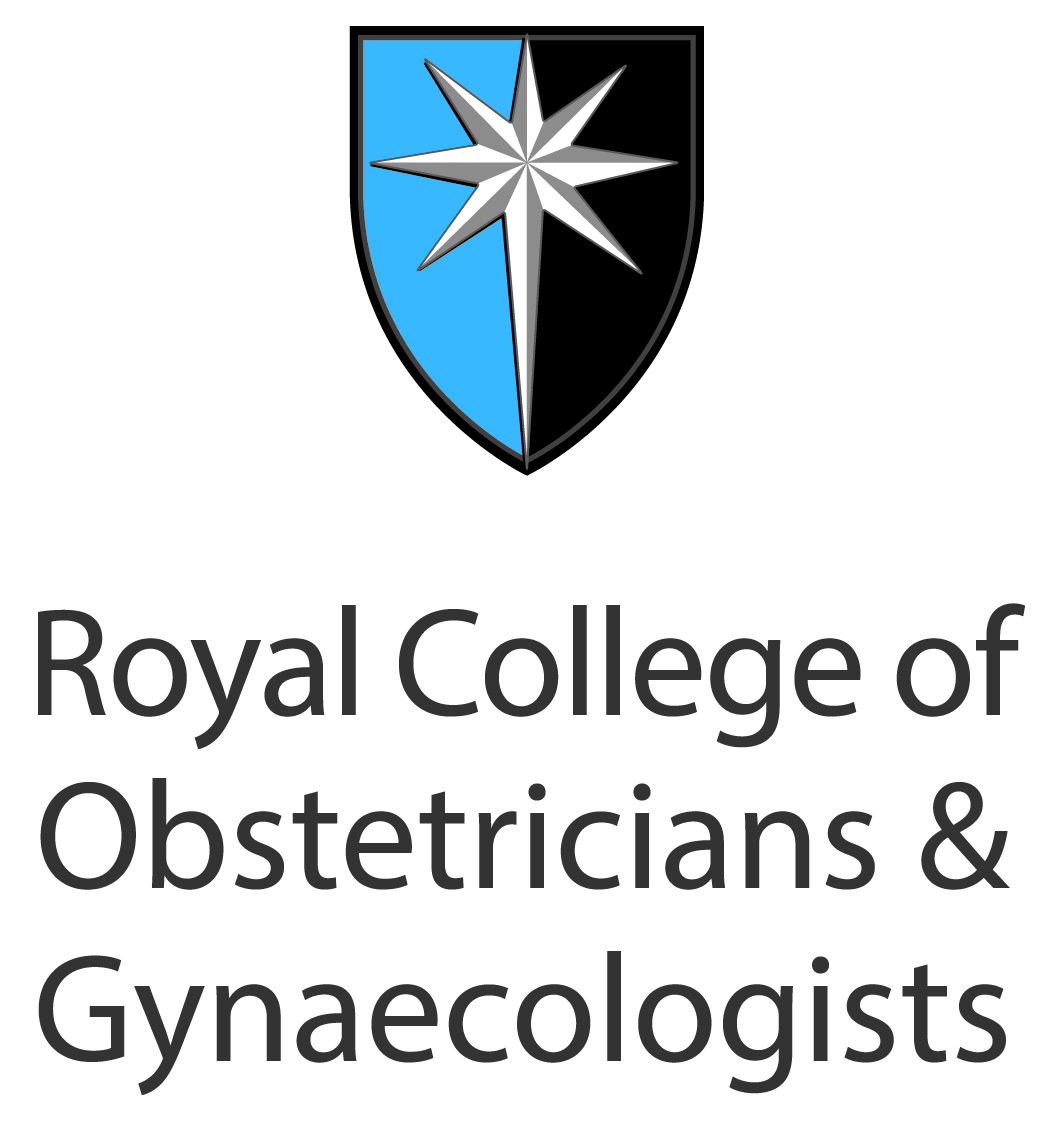    Third Party Direct Debit Collection Authorisation FormEmail Address:						                       Contact telephone number:	Please provide an account password that only you and the third party acting on your behalf know.  This will be used as a security check for identity verification purposes.Your signature: _______________________________________   Date: ______________________________Please return for the attention of the Finance Department, RCOG, 10-18 Union Street, London, SE1 1SZSECTION 1YOUR DETAILS*Family name: *First name(s):*Date of Birth: RCOG Membership number:SECTION 2THIRD PARTY DETAILSFull name: Address (including postcode): Telephone number:  Mobile/Home/Work**please delete as appropriate Relationship to you: Password: 